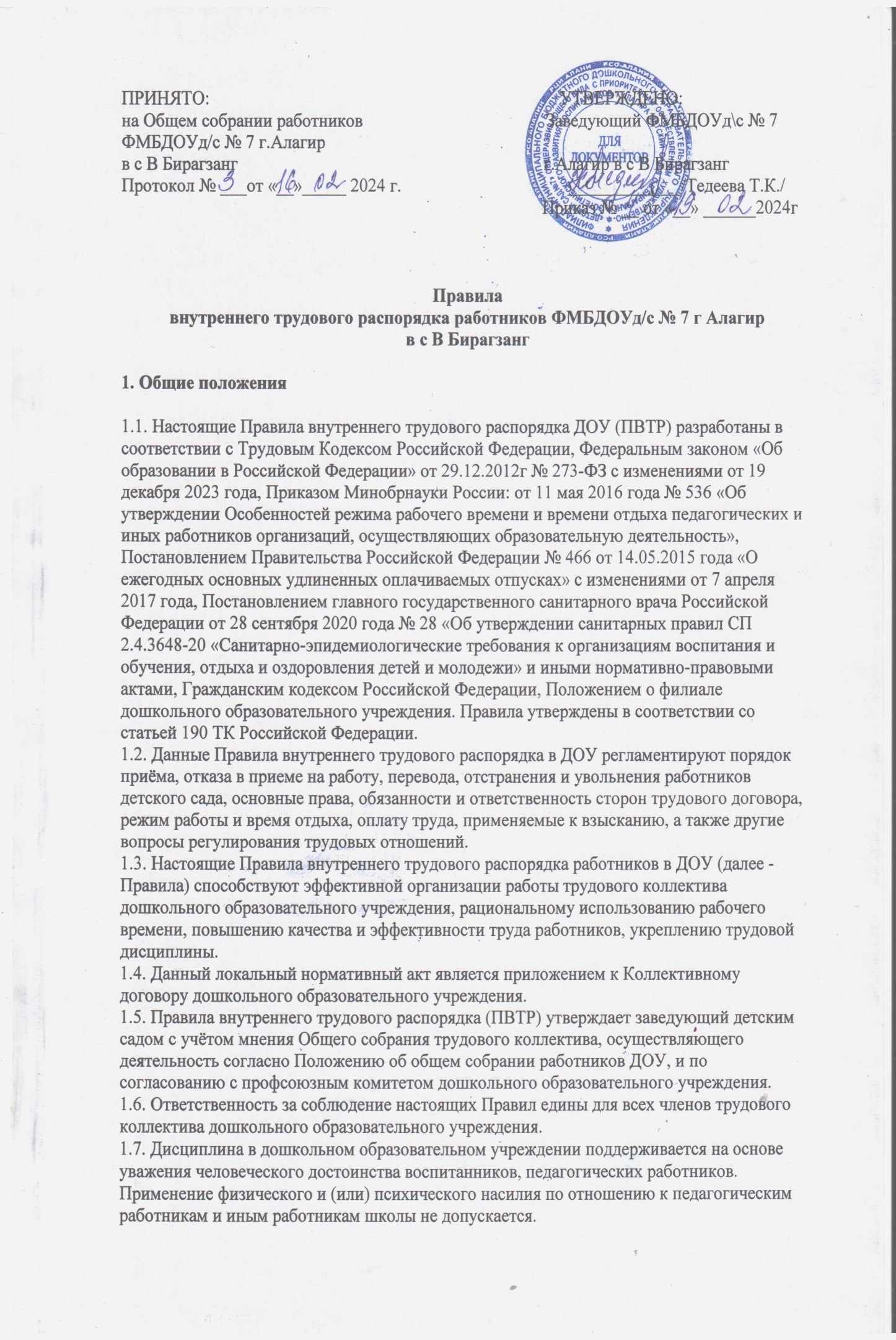 2. Порядок приема, отказа в приеме на работу, перевода, отстранения иувольнения работников ДОУ2.1. Порядок приема на работу:2.1.1. Работники реализуют свое право на труд путем заключения трудового договора оработе в данном дошкольном образовательном учреждении.2.1.2. Трудовой договор заключается в письменной форме (ст57 ТК РФ) путем составления и подписания сторонами единого правового документа, отражающего их согласованную волю по всем существенным условиям труда работника. Один экземпляр трудового договора хранится в дошкольном образовательном учреждении, другой - у работника.2.1.3. При приеме на работу заключение срочного трудового договора допускается только в случаях, предусмотренных статьями 58 и 59 Трудового кодекса Российской Федерации.2.1.4. При приеме на работу сотрудник обязан предъявить администрации ДОУ (согласно ст. 65 ТКРФ): паспорт или иной документ удостоверяющий личность;трудовую книжку и (или) сведения о трудовой деятельности, за исключением случаев, если трудовой договор заключается впервые. Впервые принятым на работу сотрудникам не оформляются трудовые книжки в бумажном варианте. В случае, если на лицо, поступающее на работу впервые, не был открыт индивидуальный лицевой счет, заведующим представляются в соответствующий территориальный орган Социального фонда России сведения, необходимые для регистрации указанного лица в системе индивидуального (персонифицированного) учета. Лица, имеющие бумажную трудовую по состоянию на 01.01.2021 года, вправе потребовать от работодателя ее принятие и продолжение заполнения согласно ст.66 ТК РФ.;документ, подтверждающий регистрацию в системе индивидуального (персонифицированного) учета, в том числе в форме электронного документа;документ воинского учета - для военнообязанных и лиц, подлежащих призыву навоенную службу;документ об образовании и (или) о квалификации или наличии специальных знаний при поступлении на работу, требующую специальных знаний или специальнойподготовки;справку о наличии (отсутствии) судимости и (или) факта уголовного преследованиялибо о прекращении уголовного преследования по реабилитирующим основаниям,выданную в порядке и по форме, которые устанавливаются МВД России;медицинское заключение о прохождении обязательного психиатрическогоосвидетельствования (Приказ от 20 мая 2022 года №342н);заключение о предварительном медицинском осмотре (ст. 48 пункт 9 Федеральногозакона № 273-ФЗ от 29.12.2012 "Об образовании в Российской Федерации");справку из учебного заведения о прохождении обучения (для лиц, обучающихся пообразовательным программам высшего образования).2.1.5. При трудоустройстве граждане, претендующие на замещение должности руководителя дошкольного образовательного учреждения, должны предоставить сведения о своих доходах, об имуществе и обязательствах имущественного характера, а также о доходах, об имуществе и обязательствах имущественного характера своих супруги (супруга) и несовершеннолетних детей.2.1.6. Прием на работу иностранных граждан и лиц без гражданства осуществляется всоответствии с требованиями действующего законодательства Российской Федерации.2.1.7. Для оформления на работу иностранным гражданам и лицам без гражданства следует предоставить документы, перечисленные в п.2.1.4 настоящего Положения, а также:временно пребывающим визовым иностранцам: разрешение на работу, виза,миграционная карта;временно пребывающим безвизовым иностранцам: патент, миграционная карта;временно проживающим: разрешение на временное проживание, разрешение на временное проживание в целях получения образования, виза;постоянно проживающим: вид на жительство;высококвалифицированному специалисту: договор (полис) добровольного медицинского страхования, разрешение на работу, миграционная карта.2.1.7.1. Для иностранных граждан ИНН, СНИЛС, трудовую книжку может оформитьработодатель.2.1.7.2. В соответствии с Указом Президента Российской Федерации от 27.08.2022 №585,граждане Украины вместо патента или разрешения на работу могут предъявить выданныйМВД документ о дактилоскопии.2.1.8. Разрешение на работу может быть предъявлено иностранным гражданином и лицомбез гражданства работодателю после заключения ими трудового договора, если трудовойдоговор необходим для получения разрешения на работу. В этом случае трудовой договорвступает в силу не ранее дня получения иностранным гражданином или лицом безгражданства разрешения на работу, а сведения о разрешении на работу вносятся в трудовой договор в соответствии со ст. 57 Трудового Кодекса.2.1.9. При заключении трудового договора поступающие на работу иностранный гражданин или лицо без гражданства не предъявляют работодателю документы воинского учета, за исключением случаев, установленных федеральными законами или международными договорами Российской Федерации, указами Президента Российской Федерации, постановлениями Правительства Российской Федерации.2.1.10. Лица, принимаемые на работу в ДОУ, требующую специальных знаний(педагогические, медицинские) в соответствии с ТКХ (требованиями) или с Единымтарифно-квалификационным справочником, утвержденными Профессиональнымистандартами обязаны предъявить документы, подтверждающие образовательный уровень и профессиональную подготовку.2.1.10.1. Право на занятие педагогической деятельностью имеют лица имеющие среднеепрофессиональное или высшее образование и отвечающие квалификационным требованиям, указанным в квалификационных справочниках, и (или) профессиональным стандартам, если иное не установлено Федеральным законом «Об образовании в Российской Федерации» от 29.12.2012г №273-ФЗ.2.1.10.2. К занятию педагогической деятельностью по дополнительнымобщеобразовательным программам допускаются лица: обучающиеся по образовательнымпрограммам высшего образования по специальностям и направлениям подготовки,соответствующим направленности дополнительных общеобразовательных программ, иуспешно прошедшие промежуточную аттестацию не менее чем за два года обучения.Соответствие образовательной программы высшего образования направленностидополнительной общеобразовательной программы определяется работодателем.2.1.10.3. К занятию педагогической деятельностью в государственных и муниципальныхдошкольных образовательных учреждениях не допускаются иностранные агенты.2.1.11. Прием на работу в дошкольное образовательное учреждение без предъявленияперечисленных документов не допускается. Вместе с тем администрация детского сада невправе требовать от работника предъявления документов, помимо предусмотренныхзаконодательством, например, характеристики с прежнего места работы, справки ожилищных условиях и т.д.2.1.12. Прием на работу оформляется приказом заведующего ДОУ, изданным на основании заключенного трудового договора. Содержание приказа должно соответствовать условиям заключенного трудового договора. Приказ о приеме на работу объявляется работнику под роспись в трехдневный срок со дня фактического начала работы. По требованию работника заведующий дошкольным образовательным учреждением обязан выдать ему надлежаще заверенную копию указанного приказа.2.1.13. При приеме на работу (до подписания трудового договора) заведующий ДОУ обязан ознакомить работника под роспись с правилами внутреннего трудового распорядка, Положением о филиале ДОУ, должностной инструкцией, инструкциями по охране труда и пожарной безопасности, иными локальными нормативными актами, непосредственно связанными с трудовой деятельностью работника, коллективным договором.2.1.14. При заключении трудового договора в нем по соглашению сторон может бытьпредусмотрено условие об испытании работника в целях проверки его соответствияпоручаемой работе. Отсутствие в трудовом договоре условия об испытании означает, чтоработник принят на работу без испытания. В период испытания на работникараспространяются положения трудового законодательства и иных нормативных правовыхактов, содержащих нормы трудового права, коллективного договора, соглашений, локальных нормативных актов.Испытание при приеме на работу не устанавливается, для:беременных женщин и женщин, имеющих детей в возрасте до полутора лет;лиц, получивших среднее профессиональное образование или высшее образование по имеющим государственную аккредитацию образовательным программам и впервые поступающих на работу по полученной специальности в течение одного года со дня определенного трудовым договором. Если в трудовом договоре не определен день начала работы, то работник должен приступить к работе на следующий рабочий день после вступления договора в силу. Если работник не приступил к работе в день начала работы, то работодатель имеет право аннулировать трудовой договор. Аннулированный трудовой договор считается незаключенным.2.1.19. Трудовая книжка установленного образца является основным документом о трудовой деятельности и трудовом стаже работника (ст66 ТК РФ). На всех работников ДОУ, проработавших более 5 дней и в случае, когда работа в данном дошкольном образовательном учреждении является основной, оформляется трудовая книжка в соответствии с требованиями Инструкции по заполнению трудовых книжек.2.1.20. В трудовую книжку вносятся сведения о работнике, выполняемой им работе,переводах на другую постоянную работу и об увольнении работника, а также основанияпрекращения трудового договора и сведения о награждениях за успехи в работе. Сведения о взысканиях в трудовую книжку не вносятся, за исключением случаев, когдадисциплинарным взысканием является увольнение. По желанию работника сведения оработе по совместительству вносятся в трудовую книжку по месту основной работы наосновании документа, подтверждающего работу по совместительству.2.1.21. Оформление трудовой книжки работнику осуществляется работодателем вприсутствии работника не позднее недельного срока со дня приема на работу. Все записи о выполняемой работе, переводе на другую постоянную работу, квалификации, увольнении, а также о награждении вносятся в трудовую книжку на основании соответствующего приказа заведующего не позднее недельного срока, а при увольнении - в день увольнения и должны точно соответствовать тексту приказа.2.1.22. С каждой вносимой в трудовую книжку записью о выполняемой работе, переводе на другую постоянную работу и увольнении заведующий ДОУ обязан ознакомить ее владельца под роспись в его личной карточке, в которой повторяется запись, внесенная в трудовую книжку.2.1.23. Работодатель формирует в электронном виде основную информацию о трудовойдеятельности и трудовом стаже каждого работника (далее - сведения о трудовойдеятельности) и представляет ее в порядке, установленном законодательство РоссийскойФедерации об индивидуальном (персонифицированном) учете в системах обязательногопенсионного страхования и обязательного социального страхования, для хранения винформационных ресурсах Фонда пенсионного и социального страхования РоссийскойФедерации.2.1.24. В сведения о трудовой деятельности включаются информация о работнике, месте его работы, его трудовой функции, переводах работника на другую постоянную работу, об увольнении работника с указанием основания и причины прекращения трудового договора, 2.1.25. В случаях, установленных Кодексом, при заключении трудового договора лицо, поступающее на работу, предъявляет работодателю сведения о трудовой деятельности вместе с трудовой книжкой или взамен ее. Сведения о трудовой деятельности могут использоваться также для исчисления трудового стажа работника, внесения записей в его трудовую книжку (в случаях, если в соответствии с Кодексом, иным федеральным законом на работника ведется трудовая книжка) и осуществления других целей в соответствии с законами и иными нормативными правовыми актами Российской Федерации.2.1.26. Лицо, имеющее стаж работы по трудовому договору. может получать сведения отрудовой деятельности:у работодателя по последнему месту работы (за период работы у данного работодателя) на бумажном носителе, заверенные надлежащим образом, или в форме электронного документа, подписанного усиленной квалифицированной электронной подписью (при ее наличии у работодателя);в многофункциональном центре предоставления государственных и муниципальныхуслуг на бумажном носителе, заверенные надлежащим образом;в Фонде пенсионного и социального страхования Российской Федерации на бумажном носителе, заверенные надлежащим образом, или в форме электронного документа, подписанного усиленной квалифицированной электронной подписью;с использованием единого портала государственных и муниципальных услуг в форме электронного документа, подписанного усиленной квалифицированной электронной подписью.2.1.27. Работодатель обязан предоставить работнику (за исключением случаев, если всоответствии с Кодексом, или иным федеральным законом на работника ведется трудоваякнижка) сведения о трудовой деятельности за период работы у данного работодателяспособом, указанным в заявлении работника (на бумажном носителе, заверенныенадлежащим образом, или в форме электронного документа, подписанного усиленнойквалифицированно электронной подписью (при ее наличии у работодателя), поданном вписьменной форме или направленном в порядке, установленном работодателем, по адресуэлектронной почты работодателя:в период работы не позднее трех рабочих дней со дня подачи этого заявления;при увольнении в день прекращения трудового договора.2.1.28. В случае выявления работником неверной или неполной информации в сведениях о трудовой деятельности, представленных работодателем для хранения в информационных ресурсах Фонда пенсионного и социального страхования Российской Федерации, работодатель по письменному заявлению работника обязан исправить или дополнить сведения о трудовой деятельности и представить их в порядке, установленномзаконодательством Российской Федерации об индивидуальном (персонифицированном)учете в системах обязательного пенсионного страхования и обязательного социальногострахования, для хранения в информационных ресурсах Фонда пенсионного и социального страхования Российской Федерации.2.1.29. Трудовые книжки работников хранятся в дошкольном образовательном учреждении как документы строгой отчетности. Трудовая книжка и личное дело заведующего ДОУ хранится в органах управления образованием.2.1.30. На каждого работника детского сада ведется личное дело, состоящее из завереннойкопии приказа о приеме на работу, копии документа об образовании и профессиональнойподготовке, медицинского заключения об отсутствии противопоказаний к работе ворганизации, осуществляющей образовательную деятельность, документов, предъявляемых при приеме на работу вместо трудовой книжки, аттестационного листа (для педагогических работников). Здесь же хранится один экземпляр письменного трудового договора.2.1.31. Заведующий дошкольным образовательным учреждением вправе предложитьработнику заполнить листок по учету кадров, автобиографию для приобщения к личномуделу, вклеить фотографию в личное дело.2.1.32. Личное дело работника хранится в дошкольном образовательном учреждении, в том числе и после увольнения, до 50 лет.2.2. Отказ в приеме на работу2.2.1. Не допускается необоснованный отказ в заключении трудового договора. Какое бы то ни было прямое или косвенное ограничение прав или установление прямых или косвенных преимуществ при заключении трудового договора в зависимости от пола, расы, цвета кожи, национальности, языка, происхождения, имущественного, семейного, социального и должностного положения, возраста, места жительства (в том числе наличия или отсутствия регистрации по месту жительства или пребывания), отношения к религии, убеждений, принадлежности или непринадлежности к общественным объединениям или каким-либо социальным группам, а также других обстоятельств, не связанных с деловыми качествами работников, не допускается, за исключением случаев, в которых право или обязанность устанавливать такие ограничения или преимущества предусмотрены федеральными законами.2.22. К педагогической деятельности допускаются лица, имеющие среднеепрофессиональное или высшее образование и отвечающие квалификационным требованиям,указанным в квалификационных справочниках, и (или) профессиональных стандартах.2.2.3. К педагогической деятельности не допускаются лица:а) лишенные права заниматься педагогической деятельностью в соответствии с вступившим в законную силу приговором суда;б) имеющие или имевшие судимость, подвергавшиеся уголовному преследованию (заисключением лиц, уголовное преследование в отношении которых прекращено пореабилитирующим основаниям) за преступления против жизни и здоровья, свободы, чести и достоинства личности (за исключением незаконной госпитализации в медицинскую организацию, оказывающую психиатрическую помощь в стационарных условиях, и клеветы), половой неприкосновенности и половой свободы личности, против семьи и несовершеннолетних, здоровья населения и общественной нравственности, основконституционного строя и безопасности государства, мира и безопасности человечества, атакже против общественной безопасности, за исключением случаев, предусмотренныхпунктом 2.2.4. настоящих Правил;в) имеющие неснятую или непогашенную судимость за иные умышленные тяжкие и особо тяжкие преступления, не указанные в пункте г);г) признанные недееспособными в установленном федеральным законом порядке;д) имеющие заболевания, предусмотренные перечнем, утверждаемым федеральным органом исполнительной власти, осуществляющим функции по выработке государственной политики и нормативно-правовому регулированию в области здравоохранения.2.2.4. Лица из числа указанных в пункте б), имевшие судимость за совершение преступлений небольшой тяжести и преступлений средней тяжести против жизни и здоровья, свободы, чести и достоинства личности (за исключением незаконной госпитализации в медицинскую организацию, оказывающую психиатрическую помощь в стационарных условиях, и клеветы), семьи и несовершеннолетних, здоровья населения и общественной нравственности, основ конституционного строя и безопасности государства, мира и безопасности человечества, а также против общественной безопасности, и лица, уголовное преследование в отношении которых по обвинению в совершении этих преступлений прикрашено по не реабилитирующим основаниям, могут быть допущены к педагогической деятельности при наличии решения комиссии по делам несовершеннолетних и защите их прав, созданной высшим исполнительным органом государственной власти субъекта Российской Федерации, о допуске их к педагогической деятельности.2.2.5. Запрещается отказывать в заключении трудового договора женщинам по мотивам,связанным с беременностью или наличием детей.2.2.6. Запрещается отказывать в заключении трудового договора работникам, приглашенным в письменной форме на работу в порядке перевода от другого работодателя, в течение одного месяца со дня увольнения с прежнего места работы.2.2.7. По письменному требованию лица, которому отказано в заключении трудовогодоговора, заведующий ДОУ обязан сообщить причину отказа в письменной форме в срок не позднее чем в течение семи рабочих дней со дня предъявления такого требования. Отказ в дистанционную работу по инициативе заведующего дошкольным образовательным учреждением также может быть осуществлен в случае принятия соответствующего решения органом государственной власти и (или) органом местного самоуправления.2.3.8. Согласие работника на такой перевод не требуется. При этом заведующий ДОУобеспечивает работника, временно переведенного на дистанционную работу по инициативе работодателя, необходимыми для выполнения этим работником трудовой функции дистанционно оборудованием, программно-техническими средствами, средствами защиты информации и иными средствами либо выплачивает дистанционному работнику компенсацию за использование принадлежавших ему или арендованных им оборудования, программно-технических средств, средств защиты информации и иных средств, возмещает расходы, связанные с их использованием, а также возмещает дистанционному работнику другие расходы, связанные с выполнением трудовой функции дистанционно. При необходимости работодатель проводит обучение работника применению оборудования, программно-технических средств, средств защиты информации и иных средств, рекомендованных или предоставленных работодателем.2.3.9. Работодатель с учетом мнения выборного органа первичной профсоюзной организации принимает локальный нормативный акт о временном переводе работников на дистанционную работу содержащий:указание на обстоятельство (случай) из числа указанных в части первой настоящейстатьи, послужившее основанием для принятия работодателем решения о временном переводе работников на дистанционную работу;список работников, временно переводимых на дистанционную работу;срок, на который работники временно переводятся на дистанционную работу (но неболее чем на период наличия обстоятельства (случая), послужившего основанием для принятия работодателем решения о временном переводе работников на дистанционную работу);порядок обеспечения работников, временно переводимых на дистанционную работу, за счет средств работодателя необходимыми для выполнения ими трудовой функциидистанционно оборудованием, программно-техническими средствами, средствамизашиты информации и иными средствами, порядок выплаты дистанционнымработникам компенсации за использование принадлежащего им или арендованного ими оборудования, программно-технических средств, средств защиты информации и иных средствами, порядок выплаты дистанционным работникам компенсации заиспользование принадлежащего им или арендованного ими оборудования, программно- технических средств, средств защиты информации и иных средств и возмещения расходов, связанных с их использованием, а также порядок возмещения дистанционным работникам других расходов, связанных с выполнением трудовой функции дистанционно;порядок организации труда работников, временно переводимых на дистанционнуюработу (в том числе режим рабочего времени, включая определение периодов времени, в течение которых осуществляется взаимодействие работника и работодателя (в пределах рабочего времени, установленного правилами внутреннего трудового распорядка или трудовым договором), порядок и способ взаимодействия работника с работодателем (при условии, что такие порядок и способ взаимодействия позволяют достоверно определить лицо, отправившее сообщение, данные и другую информацию), порядок и сроки представления работниками работодателю отчетов о выполненной работе);иные положения, связанные с организацией труда работников, временно переводимых на дистанционную работу.2.3.10. Работник, временно переводимый на дистанционную работу, должен бытьознакомлен с локальным нормативным актом способом, позволяющим достоверноподтвердить получение работником такого локального нормативного акта.2.3.11. При временном переводе на дистанционную работу по инициативе работодателявнесение изменений в трудовой договор с работником не требуется.2.3.12. По окончании срока такого перевода (но не позднее окончания периода наличияобстоятельства (случая), послужившего основанием для принятия работодателем решения о временном переводе работников на дистанционную работу) работодатель обязанпредоставить работнику прежнюю работу, предусмотренную трудовым договором, аработник обязан приступить к ее выполнению.2.3.13. На период временного перевода на дистанционную работу по инициативеработодателя на работника распространяются гарантии, предусмотренные Федеральнымзаконом от 08.12.2020 г № 407-ФЗ для дистанционного работника, включая гарантии,связанные с охраной труда, обеспечением работника за счет средств работодателянеобходимыми для выполнения трудовой функции дистанционно оборудованием,программно-техническими средствами, средствами зашиты информации и инымисредствами, выплатой работнику компенсации в связи с использованием работникомпринадлежащих ему или арендованных им оборудования, программно-технических средств, средств защиты информации и иных средств, а также возмещением работнику других расходов, связанных с выполнением дистанционной работы.2.3.14. Если специфика работы, выполняемой работником на стационарном рабочем месте, не позволяет осуществить его временный перевод на дистанционную работу по инициативе работодателя либо работодатель не может обеспечить работника необходимыми для выполнения им трудовой функции дистанционно оборудованием, программно-техническими средствами. средствами зашиты информации и иными средствами, время в течение которого, указанный работник не выполняет свою трудовую функцию, считается временем простоя по причинам, не зависящим от работодателя и работника, с оплатой этого времени простоя согласно части второй статьи 157 Трудового Кодекса, если больший размер оплаты не предусмотрен коллективными договорами, соглашениями, локальными нормативными актами.2.4. Порядок отстранения от работы2.4.1. Работник отстраняется от работы (не допускается к работе) в случаях:появления на работе в состоянии алкогольного, наркотического или иного токсического не прохождения в установленном порядке обучения и проверки знаний и навыков в области охраны труда;не прохождения в установленном порядке обязательного медицинского осмотра, а также обязательного психиатрического освидетельствования в случаях, предусмотренных Трудовым Кодексом Российской Федерации, другими федеральными законами и иными нормативными правовыми актами Российской Федерации;при выявлении в соответствии с медицинским заключением, выданным в порядке,установленном федеральными законами и иными нормативными правовыми актамиРоссийской Федерации, противопоказаний для выполнения работником работы,обусловленной трудовым договором;по требованию органов или должностных лиц, уполномоченных федеральнымизаконами и иными нормативными правовыми актами Российской Федерации;в других случаях, предусмотренных Трудовым Кодексом Российской Федерации,другими федеральными законами и иными нормативными правовыми актамиРоссийской Федерации;наряду с указанными выше случаями педагогический работник отстраняется от работы (не допускается к работе) при получении от правоохранительных органов сведений о том, что данный работник подвергается уголовному преследованию за преступления, указанные в подпунктах 6) и в) пункта 2.2.3. настоящих Правил внутреннего трудового распорядка ДОУ. Педагогический работник отстраняется от работы (не допускается к работе) на весь период производства по уголовному делу до его прекращения либо до вступления в силу приговора суда.2.4.2. Работник отстраняется от работы (не допускается к работе) на весь период времени до устранения обстоятельств, явившихся основанием для отстранения от работы илинедопущения к работе, если иное не предусмотрено Трудовым Кодексом РоссийскойФедерации, другими федеральными законам.2.4.3. В период отстранения от работы (недопущения к работе) заработная плата работнику не начисляется, за исключением случаев, предусмотренных Трудовым Кодексом Российской Федерации или иными федеральными законами. В случаях отстранения от работы работника, который не прошел обучение и проверку знаний и навыков в области охраны труда либо обязательный медицинский осмотр не по своей вине, ему производится оплата за все время отстранения от работы как за простой.2.5. Порядок прекращения трудового договораПрекращение трудового договора может иметь место по основаниям, предусмотреннымглавой 13 Трудового Кодекса Российской Федерации:2.5.1. Соглашение сторон (статья 78 ТК РФ).2.5.2. Истечение срока трудового договора (статья 79 ТК РФ), за исключением случаев, когда трудовые отношения фактически продолжаются и ни одна из сторон не потребовала их прекращения.2.5.3. Расторжение трудового договора по инициативе работника (статья 80 ТК РФ), при этом работник должен предупредить об этом работодателя в письменной форме не позднее, чем за две недели. По соглашению между работником и работодателем трудовой договор может быть расторгнут и до истечения срока предупреждения об увольнении. В случаях, когда заявление работника об увольнении по собственному желанию обусловлено невозможностью продолжения им работы (зачисление в образовательную организацию, выход на пенсию и другие случаи), а также в случаях установленного нарушения работодателем трудового законодательства и иных нормативных правовых актов, содержащих нормы трудового права, локальных нормативных актов, условий коллективного договора, соглашения или трудового договора работодатель обязан расторгнуть трудовой договор в срок, указанный в заявлении работника. До истечения срока предупреждения об увольнении работник имеет право в любое время отозвать свое заявление. Увольнение в этом случае не производится, если на его место не приглашен в письменной форме другой работник, которому в соответствии с ТК РФ и иными федеральными законами не может быть отказано в заключении трудового договора. Если по истечении срока предупреждения об увольнении трудовой договор не был расторгнут и работник не настаивает на увольнении, то действие трудового договора продолжается.2.5.4. Расторжение трудового договора по инициативе работодателя (статьи 71 и 81 ТК РФ) производится в случаях:при неудовлетворительном результате испытания, при этом работодатель предупреждает работника об этом в письменной форме не позднее, чем за три дня с указанием причин, послуживших основанием для признания этого работника не выдержавшим испытание;ликвидации дошкольного образовательного учреждения;сокращения численности или штата работников дошкольного образовательногоучреждения или несоответствия работника занимаемой должности или выполняемой работе вследствие недостаточной квалификации, подтвержденной результатами аттестации; при этом увольнение допускается, если невозможно перевести работника с его письменного согласия на другую имеющуюся у работодателя работу (как вакантную должность или работу, соответствующую квалификации работника, так и вакантную нижестоящую должность или нижеоплачиваемую работу), которую работник может выполнять с учетом его состояния здоровья;смены собственника имущества дошкольного образовательного учреждения (в отношении заместителей заведующего и главного бухгалтера);неоднократного неисполнения работником без уважительных причин трудовыхобязанностей, если он имеет дисциплинарное взыскание;однократного грубого нарушения работником трудовых обязанностей;прогула, то есть отсутствия на рабочем месте без уважительных причин в течение всего рабочего дня (смены), независимо от его (ее) продолжительности, а также в случае отсутствия на рабочем месте без уважительных причин более четырех часов подряд в течение рабочего дня;появления работника на работе (на своем рабочем месте либо на территории детского сада) в состоянии алкогольного, наркотического или иного токсического опьянения;разглашения охраняемой законом тайны, ставшей известной работнику в связи с            исполнением им трудовых обязанностей в том числе разглашения персональных            данных другого работника;совершения по месту работы хищения (в том числе мелкого) чужого имущества, растраты, умышленного его уничтожения или повреждения, установленныхвступившим в законную силу приговором суда или постановлением судьи, органа,должностного лица, уполномоченных рассматривать дела об административныхправонарушениях;установленного комиссией по охране труда или уполномоченным по охране труданарушения работником требований охраны труда, если это нарушение повлекло засобой тяжкие последствия (несчастный случай, авария) либо заведомо создавалореальную угрозу наступления таких последствий;совершения работником аморального проступка, несовместимого с продолжениемданной работы;принятия необоснованного решения заместителями заведующего ДОУ и главнымбухгалтером, повлекшего за собой нарушение сохранности имущества, неправомерное его использование или иной ущерб имуществу дошкольного образовательного учреждения;однократного грубого нарушения заместителями своих трудовых обязанностей;представления работником заведующему дошкольным образовательным учреждением подложных документов при заключении трудового договора;предусмотренных трудовым договором с заведующим, членами коллегиальногоисполнительного органа организации;в других случаях, установленных ТК РФ и иными федеральными законами.Не допускается увольнение работника по инициативе работодателя (за исключением случая ликвидации ДОУ) в период его временной нетрудоспособности и в период пребывания вотпуске.2.5.5. Преимущественное право на оставление на работе при сокращении численности илиштата работников предоставляется родителю, имеющему ребенка в возрасте до 18 лет, вслучае, если другой родитель призван на военную службу по мобилизации или проходитвоенную службу по контракту, либо заключил контракт о добровольном содействии ввыполнении задач, возложенных на Вооруженные Силы Российской Федерации.2.5.6. Перевод работника по его просьбе или с его согласия на работу к другомуработодателю или переход на выборную работу (должность).2.5.7. Отказ работника от продолжения работы в связи со сменой собственника имуществадошкольного образовательного учреждения, с изменением подведомственности(подчиненности) учреждения либо его реорганизацией, с изменением типа муниципального учреждения (статья 75 ТК РФ).2.5.8. Отказ работника от продолжения работы в связи с изменением определенныхсторонами условий трудового договора (часть 4 статьи 74 ТК РФ).2.5.9. Отказ работника от перевода на другую работу, необходимого ему в соответствии смедицинским заключением, выданным в порядке, установленном федеральными законами и иными нормативными правовыми актами Российской Федерации, либо отсутствие уработодателя соответствующей работы (части 3 и 4 статьи 73 ТК РФ).2.5.10. Обстоятельства, не зависящие от воли сторон (статья 83 ТК РФ).2.5.11. Нарушение установленных Трудовым Кодексом Российской Федерации или инымфедеральным законом правил заключения трудового договора, если это нарушениеисключает возможность продолжения работы (статья 84 ТК РФ).2.5.12. Помимо оснований, предусмотренных главой 13 ТК РФ и иными федеральнымизаконами, основаниями прекращения трудового договора с педагогическим работникомявляются:повторное в течение одного года грубое нарушение Положения о филиале дошкольного образовательного учреждения, осуществляющего образовательную деятельность;применение, в том числе однократное, методов воспитания, связанных с физическим и (или) психическим насилием над личностью воспитанника детского сада.2.5.13. Трудовой договор с дистанционным работником может быть расторгнут поинициативе работодателя в случае, если в период выполнения трудовой функциидистанционно работник без уважительной причины не взаимодействует с работодателем по вопросам, связанным с выполнением трудовой функции, более двух рабочих дней подряд со дня поступления соответствующего запроса работодателя (за исключением случая, если более длительный срок для взаимодействия с работодателем не установлен порядком взаимодействия работодателя и работника, предусмотренным частью девятой статьи 3123 Трудового Кодекса).2.5.14. Трудовой договор может быть прекращен и по другим основаниям, предусмотренным ТК Российской Федерации и иными федеральными законами.2.6. Порядок оформления прекращения трудового договора2.6.1. Прекращение трудового договора оформляется приказом заведующего дошкольнымобразовательным учреждением, с которым работник должен быть ознакомлен под роспись. По требованию работника работодатель обязан выдать ему надлежащим образом заверенную копию указанного приказа.2.6.2. Днем прекращения трудового договора во всех случаях является последний деньработы работника, за исключением случаев, когда работник фактически не работал, но заним, в соответствии с ТК РФ или иным федеральным законом, сохранялось место работы(должность).2.6.3. В день прекращения трудового договора работнику выдается трудовая книжка ипроизводится с ним расчет в соответствии со ст. 140 ТК РФ. По письменному заявлениюработника заведующий детским садом обязан не позднее трех рабочих дней со дня подачиэтого заявления выдать работнику трудовую книжку (за исключением случаев, если всоответствии с Кодексом, иным Федеральным законом трудовая книжка на работника неведется) в целях его обязательного социального страхования (обеспечения), копиидокументов, связанных с работой (копии приказа о приеме на работу, приказов о переводах на другую работу, приказа об увольнении с работы; выписки из трудовой книжки (за исключением случаев, если в соответствии с Трудовым Кодексом, иным федеральным законом трудовая книжка на работника не ведется); справки о заработной плате, о начисленных и фактически уплаченных страховых взносах, о периоде работы у данного работодателя и другое). Копии документов, связанных с работой, должны быть заверены надлежащим образом и предоставляться работнику безвозмездно.2.6.4. Запись в трудовую книжку об основании и причине прекращения трудового договора производится в точном соответствии с формулировками ТК РФ или иного федерального закона и со ссылкой на соответствующие статью, часть статьи, пункт статьи ТК РФ или иного федерального закона.2.6.5. При получении трудовой книжки в связи с увольнением работник дошкольногообразовательного учреждения расписывается в личной карточке формы Т-2 и в книге учета движения трудовых книжек и вкладышей к ним.2.6.6. В случае, когда в день прекращения трудового договора выдать трудовую книжкуработнику невозможно в связи с его отсутствием либо отказом от ее получения, заведующий детским садом направляет работнику уведомление о необходимости явиться за трудовой книжкой либо дать согласие на отправление ее по почте. Со дня направления указанного уведомления работодатель освобождается от ответственности за задержку выдачи трудовой книжки. По письменному обращению работника, не получившего трудовую книжку после увольнения, работодатель обязан выдать ее не позднее трех рабочих дней со дня обращения работника.2.7. Обеспечения трудовых прав работников, призванных на военную службу помобилизации или поступивших на военную службу по контракту либо заключившихконтракт о добровольном содействии в выполнении задач, возложенных наВооруженные Силы Российской Федерации2.7.1. В случае призыва работника дошкольного образовательного учреждения на военную службу по мобилизации или заключения им контракта в соответствии с п. 7 ст38Федерального закона № 53 от 28 марта 1998 года «О воинской обязанности и военнойслужбе» либо контракта о добровольном содействии в выполнении задач, возложенных наВооруженные Силы Российской Федерации, действие трудового договораприостанавливается на период прохождения работником военной службы или оказания им добровольного содействия в выполнении задач, возложенных на Вооруженные СилыРоссийской Федерации.2.7.2. Заведующий ДОУ на основании заявления работника издает приказ о приостановлении действия трудового договора. К заявлению работника прилагается копия повестки о призыве на военную службу по мобилизации или уведомление федерального органа исполнительной власти о заключении с работником контракта о прохождении военной службы в соответствии с п. 7 ст. 38 Федерального закона № 53 от 28 марта 1998 года «О воинской обязанности и военной службе» либо контракта о добровольном содействии в выполнении задач, возложенных на Вооруженные Силы Российской Федерации.2.7.3. В период приостановления действия трудового договора стороны трудового договора приостанавливают осуществление прав и обязанностей, установленных трудовым законодательством и иными нормативными правовыми актами, содержащими нормы трудового права, локальными нормативными актами, а также прав и обязанностей,вытекающих из условий коллективного договора, соглашений, трудового договора, заисключением прав и обязанностей, установленных статьей 351_7 ТКРФ.2.7.4. В период приостановления действия трудового договора за работником сохраняетсяместо работы (должность). В этот период заведующий детским садом вправе заключить сдругим работником срочный трудовой договор на время исполнения обязанностейотсутствующего работника по указанной должности.2.7.5. Работодатель не позднее дня приостановления действия трудового договора обязанвыплатить работнику заработную плату и причитающиеся ему выплаты в полном объеме за период работы, предшествующий приостановлению действия трудового договора.2.7.6. На период приостановления действия трудового договора в отношении работникасохраняются социально-трудовые гарантии, право на предоставление которых он получил до начала указанного периода.2.7.7. Период приостановления действия трудового договора в данном случае засчитывается в трудовой стаж работника, а также в стаж работы по специальности.2.7.8. Действие трудового договора возобновляется в день выхода работника на работу.Работник обязан предупредить заведующего ДОУ о выходе на работу не позднее чем за три рабочих дня.2.7.9. Работник в течение шести месяцев после возобновления в соответствии со ст. 351_7ТК РФ действия трудового договора имеет право на предоставление ему ежегодногооплачиваемого отпуска в удобное для него время независимо от стажа работы уработодателя.2.7.10. Расторжение по инициативе работодателя трудового договора с работником в период приостановления действия трудового договора не допускается, за исключением случаев ликвидации дошкольного образовательного учреждения, а также истечения в указанный период срока действия трудового договора, если он был заключен на определенный срок.2.7.1. В случае, если работник не вышел на работу по истечении трех месяцев послеокончания прохождения им военной службы по мобилизации или военной службы поконтракту; заключенному в соответствии с п. 7 ст. 38 Федерального закона № 53 от 28 марта 1998 года «О воинской обязанности и военной службе», либо после окончания действия заключенного им контракта о добровольном содействии в выполнении задач, возложенных на Вооруженные Силы Российской Федерации, расторжение трудового договора с работником осуществляется по инициативе работодателя по основанию, предусмотренному п. 13_1 части первой ст. 81 ТК РФ.2.7.12. Лицо, с которым в период приостановления действия трудового договора расторгнут трудовой договор в связи с истечением срока его действия, в течение трех месяцев после окончания прохождения указанным лицом военной службы по мобилизации или военной службы по контракту, заключенному в соответствии с п. 7 ст. 38 Федерального закона № 53 от 28 марта 1998 года «О воинской обязанности и военной службе», либо после окончания действия заключенного указанным лицом контракта о добровольном содействии в выполнении задач, возложенных на Вооруженные Силы Российской Федерации, имеет преимущественное право поступления на работу по ранее занимаемой должности у работодателя, с которым состояло в трудовых отношениях до призыва, в случае отсутствия вакансии по такой должности на другую вакантную должность или работу, соответствующую квалификации работника, а при их отсутствии на вакантную нижестоящую должность или нижеоплачиваемую работу При этом работа по соответствующей должности не должна быть противопоказана указанному лицу посостоянию здоровья. 3. Основные права и обязанности работодателя3.1. Управление дошкольным образовательным учреждением осуществляет заведующий.3.2. Заведующий ДОУ обязан:соблюдать трудовое законодательство и иные нормативные правовые акты, содержащие нормы трудового права, локальные нормативные акты, условия коллективного договора, соглашений и трудовых договоров;предоставлять работникам дошкольного образовательного учреждения работу,обусловленную трудовым договором;обеспечивать безопасность и условия труда, соответствующие государственнымнормативным требованиям охраны труда;принимать меры для зашиты прав участников образовательных отношений,недопущения применения в отношении них физического и психического насилия;обеспечивать расследование и учёт несчастных случаев с работниками ивоспитанниками, произошедших в дошкольном образовательном учреждении, на его территории, во время прогулок, экскурсий и т.д.обеспечивать работников оборудованием, инструментами, технической документацией;и иными средствами, необходимыми для исполнения ими трудовых обязанностей;обеспечивать работникам равную оплату за труд равной ценности;выплачивать в полном размере и своевременно причитающуюся работникамзаработную плату в сроки, установленные в соответствии с ТК РФ, коллективнымдоговором, правилами внутреннего трудового распорядка, трудовыми договорами;выплачивать пособия, предоставлять льготы и компенсации работникам с вредными условиями труда;совершенствовать организацию труда, обеспечивать выполнение действующих условий оплаты труда, своевременно выдавать заработную плату и пособия; предоставлять льготы и компенсации работникам с вредными условиями труда;вести коллективные переговоры, а также заключать коллективный договор в порядке, установленном ТК РФ;предоставлять представителям работников полную и достоверную информацию,необходимую для заключения коллективного договора, соглашения и контроля за их выполнением;знакомить работников под роспись с принимаемыми локальными нормативнымиактами, непосредственно связанными с их трудовой деятельностью;своевременно выполнять предписания федерального органа исполнительной власти, уполномоченного на осуществление федерального государственного надзора за соблюдением трудового законодательства и иных нормативных правовых актов, исполнительной власти, осуществляющих государственный контроль (надзор) в установленной сфере деятельности, уплачивать штрафы, наложенные за нарушения трудового законодательства и иных нормативных правовых актов, содержащих нормы трудового права;рассматривать представления соответствующих профсоюзных органов, иных избранных работниками ДОУ представителей о выявленных нарушениях трудового законодательства и иных актов, содержащих нормы трудового права, принимать меры по устранению выявленных нарушений и сообщать о принятых мерах указанным органам и представителям;создавать Педагогическому совету необходимые условия для выполнения своихполномочий и в целях - улучшения образовательно-воспитательной работы;создавать условия, обеспечивающие участие работников в управлении дошкольным образовательным учреждением в предусмотренных ТК РФ, иными федеральными законами и коллективным договором формах;обеспечивать бытовые нужды работников, связанные с исполнением ими трудовыхобязанностей;осуществлять обязательное социальное страхование работников в порядке,установленном федеральными законами;возмещать вред, причиненный работникам в связи с исполнением ими трудовыхобязанностей, а также компенсировать моральный вред в порядке и на условиях,которые установлены ТК РФ, другими федеральными законами и иными нормативными правовыми актами Российской Федерации;обеспечивать условия для систематического повышения профессиональнойквалификации работников, организовывать и проводить аттестацию педагогических работников;компенсировать выходы на работу в установленный для данного сотрудника выходной или праздничный день предоставлением другого дня отдыха или двойной оплаты труда, предоставлять отгулы за дежурства в нерабочее время;своевременно предоставлять отпуска работникам дошкольного образовательногоучреждения в соответствии с утвержденным на год графиком отпусков;своевременно рассматривать критические замечания и сообщать о принятых мерах;исполнять иные обязанности, предусмотренные трудовым законодательством, в том числе законодательством о специальной оценке условий труда, и иными нормативными правовыми актами, содержащими нормы трудового права, коллективным договором, соглашениями, локальными нормативными актами и трудовыми договорами.3.3. Заведующий ДОУ имеет право:заключать, изменять и расторгать трудовые договоры с работниками дошкольногообразовательного учреждения в порядке и на условиях, которые установлены ТК РФ, иными федеральными законами;вести коллективные переговоры и заключать коллективные договоры;поощрять работников детского сада за добросовестный эффективный труд;требовать от работников исполнения ими трудовых обязанностей и бережногоотношения к имуществу учреждения (в том числе к имуществу третьих лиц,находящемуся у работодателя, если работодатель несет ответственность за сохранность этого имущества) и других работников, соблюдения правил внутреннего трудового распорядка дошкольного образовательного учреждения;привлекать работников к дисциплинарной и материальной ответственности в порядке, установленном ТК РФ, иными федеральными законами;принимать локальные нормативные акты;взаимодействовать с органами самоуправления ДОУ;самостоятельно планировать свою работу на каждый учебный год;утверждать структуру ДОУ, его штатное расписание, план финансово-хозяйственной деятельности, годовую бухгалтерскую отчетность, графики работы и сетку занятий;планировать и организовывать образовательную деятельность;распределять обязанности между работниками детского сада, утверждать должностные инструкции работников;посещать занятия и режимные моменты без предварительного предупреждения;реализовывать права, предоставленные ему законодательством о специальной оценке условий труда.3.4. Дошкольное образовательное учреждение, как юридическое лицо. которое представляет заведующий, несет ответственность перед работниками:за руководство воспитательной работой и организационно-хозяйственнойдеятельностью ДОУ;за ущерб, причиненный в результате незаконного лишения работника возможноститрудиться;за задержку трудовой книжки при увольнении работника;незаконное отстранение работника от работы, его незаконное увольнение или перевод на другую работу;за задержку выплаты заработной платы, оплаты отпуска, выплат при увольнении и других выплат, причитающихся работнику;за причинение ущерба имуществу работника;в иных случаях, предусмотренных Трудовым Кодексом Российской Федерации и иными федеральными законами.4. Обязанности и полномочия администрации4.1. Администрация ДОУ обязана:обеспечить соблюдение требований Положения о филиале ДОУ, Правил внутреннего трудового распорядка и других локальных актов дошкольного образовательного учреждения;организовывать труд педагогических работников, учебно-вспомогательного иобслуживающего персонала в соответствии с их специальностью, квалификацией иопытом работы;обеспечить здоровые и безопасные условия труда. Закрепить за каждым работником соответствующее его обязанностям рабочее место и оборудование;своевременно знакомить с учебным планом, сеткой занятий, графиком работы;создать необходимые условия для работы персонала, отвечающие нормам СанПиН, содержать здания и помещения в чистоте, обеспечивать в них нормальную температуру,освещение, создать условия для хранения верхней одежды сотрудников;осуществлять организаторскую работу обеспечивающую контроль за качествомвоспитательно-образовательной деятельности и направленную на реализациюобразовательных программ;соблюдать законодательство о труде, создавать условия труда, соответствующиеправилам охраны труда, пожарной безопасности и санитарным правилам;создавать условия, обеспечивающие охрану жизни и здоровья детей, приниматьнеобходимые меры для профилактики травматизма среди воспитанников и работников дошкольного образовательного учреждения;разработать Правила внутреннего распорядка воспитанников ДОУ;совершенствовать организацию труда воспитательно-образовательную деятельность, создавать условия для совершенствования творческого потенциала участников педагогических отношений, создавать условия для инновационной деятельности;обеспечивать работников необходимыми методическими пособиями и хозяйственным инвентарём для организации эффективной работы (по мере необходимости), оказывать методическую и консультативную помощь;осуществлять контроль над качеством воспитательно-образовательной деятельности в ДОУ, выполнением образовательных программ;своевременно поддерживать и поощрять лучших работников дошкольногообразовательного учреждения;обеспечивать условия для систематического повышения квалификации работниковдошкольного образовательного учреждения.4.2. Администрация имеет право:представлять заведующему информацию о нарушениях трудовой дисциплиныработниками дошкольного образовательного учреждения;давать руководителям филиала и отдельным специалистам указания, обязательные для исполнения в соответствии с их должностными инструкциями;получать информацию и документы, необходимые для выполнения своих должностных обязанностей;подписывать и визировать документы в пределах своей компетенции;повышать свою профессиональную квалификацию;иные права, предусмотренные трудовым законодательством Российской Федерации и должностными инструкциями.5. Основные обязанности, права и ответственность работников5.1. Работники дошкольного образовательного учреждения обязаны:добросовестно исполнять свои трудовые обязанности, возложенные на него трудовым договором;соблюдать Положение о филиале ДОУ, правила внутреннего трудового распорядка детского сада, свои должностные инструкции:соблюдать трудовую дисциплину;выполнять установленные нормы труда;соблюдать требования по охране труда и обеспечению безопасности труда, пожарной безопасности;бережно относиться к имуществу дошкольного образовательного учреждения (в том числе к имуществу воспитанников и их родителей, если ДОУ несет ответственность за сохранность этого имущества) и других работников;незамедлительно сообщить заведующему (при отсутствии — иному должностному лицу) о возникновении ситуации, представляющей угрозу жизни и здоровью воспитанников и работников, сохранности имущества дошкольного образовательного учреждения (в том числе имущества воспитанников и их родителей, если учреждение несет ответственность за сохранность этого имущества) и других работников;добросовестно работать, соблюдать дисциплину труда, своевременно и точно исполнять распоряжения администрации дошкольного образовательного учреждения, использовать все рабочее время для полезного труда, не отвлекать других сотрудников от выполнения их трудовых обязанностей:незамедлительно сообщать администрации дошкольного образовательного учреждения обо всех случаях травматизма;проходить в установленные сроки периодические медицинские осмотры, соблюдать санитарные правила, гигиену труда;соблюдать чистоту в закреплённых помещениях, экономно расходовать материалы, тепло, электроэнергию, воду;проявлять заботу о воспитанниках детского сада, быть внимательными, учитыватьиндивидуальные особенности детей, их положение в семьях;соблюдать этические нормы поведения в коллективе, быть внимательными идоброжелательными в общении с родителями (законными представителями)воспитанников дошкольного образовательного учреждения;систематически повышать свою квалификацию.5.2. Педагогические работники ДОУ обязаны:строго соблюдать трудовую дисциплину (выполнять п. 5.1);осуществлять свою деятельность на высоком профессиональном уровне, обеспечивать в полном объеме реализацию утвержденных образовательных программ;нести ответственность за жизнь, физическое и психическое здоровье ребёнка,обеспечивать охрану жизни и здоровья детей, отвечать за воспитание и обучение детей;контролировать соблюдение воспитанниками правил безопасности жизнедеятельности;соблюдать правовые, нравственные и этические нормы, следовать требованиямпрофессиональной этики;уважать честь и достоинство воспитанников ДОУ и других участников образовательных отношений;развивать у детей познавательную активность, самостоятельность, инициативу,творческие способности, формировать способность к труду, культуру здорового ибезопасного образа жизни;применять педагогически обоснованные и обеспечивающие высокое качествообразования формы, методы обучения и воспитания;учитывать особенности психофизического развития детей и состояние их здоровья,соблюдать специальные условия, необходимые для получения дошкольного образования лицами с ограниченными возможностями здоровья, взаимодействовать при необходимости с медицинскими организациями;выполнять требования медицинского персонала, связанные с охраной и укреплением здоровья детей, четко следить за выполнением инструкций по охране жизни и здоровья детей в помещениях дошкольного образовательного учреждения и на детских прогулочных участках;сотрудничать с семьёй ребёнка по вопросам воспитания и обучения;проводить и участвовать в родительских собраниях, осуществлять консультации,посещать заседания Родительского комитета;посещать детей на дому, уважать родителей (законных представителей) воспитанников, видеть в них партнеров;воспитывать у детей бережное отношение к имуществу дошкольного образовательного учреждения;заранее тщательно готовиться к занятиям;участвовать в работе педагогических советов ДОУ, изучать педагогическую литературу, знакомиться с опытом работы других педагогических работников;вести работу в методическом кабинете, готовить выставки, каталоги, подбиратьматериал для практической работы с детьми, оформлять наглядную педагогическую агитацию, стенды;совместно с музыкальным руководителем готовить развлечения, праздники, принимать участие в праздничном оформлении дошкольного образовательного учреждения;в летний период организовывать и участвовать в оздоровительных мероприятиях на участке детского сада при непосредственном участии старшей медсестры, старшего воспитателя;администрацию ДОУ в курсе своих планов;проводить диагностики, осуществлять мониторинг соблюдать правила и режим ведения документации;уважать личность воспитанника детского сада, изучать его индивидуальныеособенности, знать его склонности и особенности характера, помогать ему встановлении и развитии личности;защищать и представлять права детей перед администрацией, советом и другимиинстанциями;допускать на свои занятия родителей (законных представителей), администрацию,представителей общественности по предварительной договоренности;воспитателям необходимо следить за посещаемостью воспитанников своей группы,своевременно сообщать об отсутствующих детях медсестре, заведующему дошкольным образовательным учреждение;своевременно заполнять и аккуратно вести установленную документацию;систематически повышать свой профессиональный уровень;проходить аттестацию на соответствие занимаемой должности в порядке,установленном законодательством об образовании;проходить в соответствии с трудовым законодательством предварительные при поступлении на работу и периодические медицинские осмотры, а также внеочередные медицинские осмотры по направлению работодателя;проходить в установленном законодательством Российской Федерации порядкеобучение и проверку знаний и навыков в области охраны труда;исполнять иные обязанности, предусмотренные Федеральным законом ФЗ-273 «Обобразовании в Российской Федерации».5.3. Работники ДОУ имеют право на:заключение, изменение и расторжение трудового договора в порядке и на условиях, которые установлены Трудовым Кодексом Российской Федерации, иными федеральными законами:предоставление ему работы, обусловленной трудовым договором;рабочее место, соответствующее государственным нормативным требованиям охраны труда и условиям, предусмотренным коллективным договором;уважение человеческого достоинства, защиту от всех форм физического и психического насилия, оскорбления личности;своевременную и в полном объеме выплату заработной платы в соответствии со своей квалификацией, сложностью труда, количеством и качеством выполненной работы;отдых, обеспечиваемый установлением нормальной продолжительности рабочеговремени, сокращенного рабочего времени для отдельных профессий и категорийработников, предоставление еженедельных выходных дней, нерабочих праздничных дней, оплачиваемых ежегодных отпусков;полную достоверную информацию об условиях труда и требованиях охраны труда на рабочем месте, включая реализацию прав, предоставленных законодательством о специальной оценке условий труда;подготовку и дополнительное профессиональное образование в порядке, установленном Трудовым Кодексом Российской Федерации, иными федеральными законами Российской Федерации;объединение, включая право на создание профессиональных союзов и вступление в них для зашиты своих трудовых прав, свобод и законных интересов;участие в управлении дошкольным образовательным учреждением в предусмотренных Трудовым Кодексом Российской Федерации, иными федеральными законами, Положением о структурном подразделении ДОУ иКоллективным договором дошкольного образовательного учреждения формах;ведение коллективных переговоров и заключение коллективных договоров исоглашений через своих представителей, а также на информацию о выполненииколлективного договора, соглашений;зашиту своих трудовых прав, свобод и законных интересов всеми не запрещенными законом способами;разрешение индивидуальных и коллективных трудовых споров, включая право назабастовку, в порядке, установленном Трудовым Кодексом Российской Федерации,иными федеральными законами;возмещение вреда, причиненного ему в связи с исполнением трудовых обязанностей, и компенсацию морального вреда в порядке, установленном Трудовым Кодексом Российской Федерации, иными федеральными законами;обязательное социальное страхование в случаях, предусмотренных федеральнымизаконами Российской Федерации;повышение разряда и категории по результатам своего труда;моральное и материальное поощрение по результатам труда;совмещение профессии (должностей);отстаивание своих профессиональных гражданских личностных интересов иавторитета, здоровья в спорных ситуациях при поддержке трудового коллектива,профсоюзного комитета, заведующего дошкольным образовательным учреждением.5.4. Педагогические работники имеют дополнительно право на:самостоятельное определение форм, средств и методов своей педагогическойдеятельности в рамках воспитательной концепции дошкольного образовательногоучреждения, а также на обращение, при необходимости, к родителям (законнымпредставителям) воспитанников для усиления контроля с их стороны за поведением и развитием детей;свободное выражение своего мнения, свободу от вмешательства в профессиональную деятельность;обращение в комиссию по урегулированию споров между участниками образовательных отношений;творческую инициативу, разработку и применение авторских программ и методовобучения и воспитания в пределах реализуемой образовательной программы;выбор учебных пособий, материалов и иных средств обучения и воспитания всоответствии с образовательной программой ДОУ и в порядке, установленномзаконодательством об образовании;участие в разработке образовательных программ, в том числе учебных планов,методических материалов и иных компонентов образовательных программ;осуществление научной, творческой, исследовательской деятельности, участие вэкспериментальной и международной деятельности, разработках и во внедренииинноваций;бесплатное пользование библиотеками и информационными ресурсами, а также доступ в порядке, установленном локальными нормативными актами дошкольногообразовательного учреждения, к информационно-телекоммуникационным сетям и базам данных, учебным и методическим материалам, материально-техническим средствам обеспечения образовательной деятельности, необходимым для качественного осуществления педагогической или исследовательской деятельности в детском саду;участие в обсуждении вопросов, относящихся к деятельности детского сада, в том числе через органы управления и общественные организации;защиту профессиональной чести и достоинства, на справедливое и объективноерасследование нарушения норм профессиональной этики;право на сокращенную продолжительность рабочего времени;право на дополнительное профессиональное образование по профилю педагогической деятельности не реже чем один раз в три года;ежегодный основной удлиненный оплачиваемый отпуск;длительный отпуск сроком до одного года не реже чем через каждые десять летнепрерывной педагогической работы;досрочное назначение страховой пенсии по старости в порядке, установленномзаконодательством Российской Федерации;предоставление педагогическим работникам, состоящим на учете в качественуждающихся в жилых помещениях, вне очереди жилых помещений по договорамсоциального найма, право на предоставление жилых помещений специализированного жилищного фонда;иные трудовые права, социальные гарантии и меры социальной поддержки,установленные федеральными законами и иными нормативными правовыми актами Российской Федерации, законами и иными нормативными правовыми актами субъектов Российской Федерации.5.5. Ответственность работников:нарушение трудовой дисциплины, влечет за собой применение мер дисциплинарного или общественного воздействия, а также применение иных мер, предусмотренных действующим законодательством;педагогические работники несут ответственность за неисполнение или ненадлежащее исполнение возложенных на них обязанностей в порядке и в случаях, которые установлены федеральными законами; неисполнение или ненадлежащее исполнение педагогическими работниками их обязанностей также учитывается при прохождении ими аттестации;работники несут материальную ответственность за причинение по вине работникаущерба имуществу ДОУ или третьих лиц, за имущество которых отвечает дошкольное образовательное учреждение.5.6. Педагогическим и другим работникам запрещается:изменять по своему усмотрению расписание занятий и график работы;нарушать установленный в ДОУ режим дня, отменять, удлинять или сокращатьпродолжительность непосредственно образовательной деятельности и другихрежимных моментов;оставлять детей без присмотра во время приема, мытья рук, приема пиши, проведения всех видов деятельности, выхода на прогулку и в период возвращения с нее, во время проведения мероприятий во 2-й половине дня и на физкультурных занятиях, в кабинетах дополнительного образования;отдавать детей посторонним лицам, несовершеннолетним родственникам, лицам внетрезвом состоянии, отпускать детей одних по просьбе родителей.разглашать персональные данные участников воспитательно-образовательнойдеятельности дошкольного образовательного учреждения;применять к воспитанникам меры физического и психического насилия;оказывать платные образовательные услуги воспитанникам в ДОУ, если это приводит к конфликту интересов педагогического работника;использовать образовательную деятельность для политической агитации, принуждения воспитанников к принятию политических, религиозных или иных убеждений либо отказу от них, для разжигания социальной, расовой, национальной или религиозной розни, для агитации, пропагандирующей исключительность, превосходство либо неполноценность граждан по признаку социальной, расовой, национальной, религиозной или языковой принадлежности, их отношения к религии, в том числе посредством сообщения детям недостоверных сведений об исторических, о национальных, религиозных и культурных традициях народов, а также для побуждения воспитанников к действиям, противоречащим Конституции Российской Федерации.5.7. В помещениях и на территории ДОУ запрещается:отвлекать работников дошкольного образовательного учреждения от ихнепосредственной работы;присутствие посторонних лиц в группах и других местах детского сада, без разрешения заведующего или его заместителей;разбирать конфликтные ситуации в присутствии детей, родителей (законныхпредставителей) воспитанников;говорить о недостатках и неудачах воспитанника при других родителях (законныхпредставителях) и детях;громко разговаривать и шуметь в коридорах, особенно во время проведениянепосредственно образовательной деятельности и дневного сна детей;находиться в верхней одежде и в головных уборах в помещениях детского сада;пользоваться громкой связью мобильных телефонов;курить в помещениях и на территории дошкольного образовательного учреждения;распивать спиртные напитки, приобретать, хранить, изготавливать (перерабатывать) употреблять и передавать другим лицам наркотические средства и психотропные вещества. 6. Режим работы и время отдыха6.1. Дошкольное образовательное учреждение работает в режиме 5-ти дневной рабочейнедели (выходные - суббота, воскресенье).6.2. Продолжительность рабочего дня:для старших воспитателей и воспитателей, определяется из расчета 36 часов в неделю;для руководителя по физической культуре - 30 часов в неделю;для педагога-психолога - 36 часов в неделю;для учителя-логопеда, учителя-дефектолога - 20 часов в неделю;для музыкальный руководитель - 24 часа в неделю;для педагога дополнительного образования — 18 часов в неделю.6.3. Продолжительность рабочего дня руководящего, административно - хозяйственного,обслуживающего и учебно-вспомогательного персонала определяется из расчета 40 – часов рабочей недели.6.4. Для работников, занимающих следующие должности, устанавливаетсяненормированный рабочий день: заведующий, завхоз.6.5. Режим рабочего времени для работников кухни устанавливаете: до 18.00 ч6.6. Для сторожей дошкольного образовательного учреждения устанавливается режимрабочего времени согласно графику сменности.6.7. Продолжительность рабочего дня, режим рабочего времени и время отдыха, выходные дни для работников определяются графиками работы, составляемыми с соблюдением установленной продолжительности рабочего времени за неделю и утверждаются приказом заведующего ДОУ по согласованию с выборным профсоюзным органом. Графики работы доводятся до сведения работников под личную роспись и вывешиваются на видном месте.6.8. Рабочее время педагогического работника определяется расписанием образовательной деятельности, которое составляется и утверждается администрацией ДОУ с учетом обеспечения педагогической целесообразности, соблюдения санитарно-гигиенических норм и максимальной экономии времени педагога.6.9. Установленный в начале учебного года объем учебной нагрузки не может бытьуменьшен в течение учебного года по инициативе администрации ДОУ, за исключениемслучаев уменьшения количества групп.6.10. Администрация дошкольного образовательного учреждения строго ведет учетсоблюдения рабочего времени всеми сотрудниками детского сада.6.11. В случае неявки на работу по болезни работник обязан известить администрацию как можно раньше, а также предоставить листок временной нетрудоспособности в первый день выхода на работу. 6.12. Общее собрание трудового коллектива, заседание Педагогического совета, совещания при заведующем не должны продолжаться более двух часов.6.13. Привлечение к работе работников в установленные графиком выходные и праздничные дни не допускается и может лишь иметь место в случаях, предусмотренныхзаконодательством.6.14. Администрация привлекает работников к дежурству по ДОУ в рабочее время.Дежурство должно начинаться не ранее чем за 20 минут до начала занятий и продолжаться не более 20 минут после окончаний занятий данного педагогического работника. График дежурств составляется на месяц и утверждается заведующим дошкольным образовательным учреждением по согласованию с профсоюзным комитетом.6.15. Общие собрания трудового коллектива проводятся по мере необходимости, но не реже одного раза в год. Заседания педагогического совета проводятся не реже 3-4 раз в год. Все заседания проводятся в нерабочее время и не должны продолжаться более двух часов, родительские собрания - более полутора часов.6.16. Работникам ДОУ предоставляется ежегодный оплачиваемый отпуск сроком не менее 28 календарных дней. Педагогическим работникам предоставляется удлиненный отпускпродолжительностью 42 календарных дня. Отпуск предоставляется в соответствии страфиком, утверждаемым заведующим ДОУ с учетом мнения выборного профсоюзногооргана не позднее, чем за две недели до наступления календарного года. О времени начала отпуска работник должен быть извещен не позднее, чем за две недели до его начала.Предоставление отпуска заведующему оформляется приказом Управления образования,другим работникам - приказом по дошкольному образовательному учреждению.6.17. Право на использование отпуска за первый год работы возникает у работника поистечении шести месяцев его непрерывной работы в ДОУ. По соглашению стороноплачиваемый отпуск работнику может быть предоставлен и до истечения шести месяцев(9.2 ст.122 ТКРФ). До истечения шести месяцев непрерывной работы оплачиваемый отпуск по заявлению работника должен быть предоставлен:женщинам - перед отпуском по беременности и родам или непосредственно после него;работникам в возрасте до восемнадцати лет;работникам, усыновившим ребенка (детей) в возрасте до трех месяцев и других случаях, предусмотренных федеральными законами.Отпуск за второй и последующие годы работы может предоставляться в любое времярабочего года в соответствии с очередностью предоставления ежегодных оплачиваемыхотпусков, установленной в дошкольном образовательном учреждении.6.18. По соглашению между работником и работодателем ежегодный оплачиваемый отпуск может быть разделен на части. При этом хотя бы одна из частей этого отпуска должна быть не менее 14 календарных дней (ч.1 ст.125 ТК РФ).6.19. Ежегодный оплачиваемый отпуск продлевается или переносится на другой срок,определяемый заведующим с учетом желания работника в случаях (ч.1 ст.124 ТК РФ):временной нетрудоспособности работника;исполнения работником во время ежегодного оплачиваемого отпуска государственных обязанностей, если для этого трудовым законодательством предусмотреноосвобождение от работы, в других случаях, предусмотренных трудовым законодательством, локальными нормативными актами дошкольного образовательного учреждения.6.20. В соответствии со ст. 262 Трудового кодекса Российской Федерации, одному изродителей (опекуну, попечителю) для ухода за детьми-инвалидами по его письменномузаявлению предоставляются четыре дополнительных оплачиваемых выходных дня в месяц. Однократно в течение календарного года допускается использование до двадцати четырех дополнительных оплачиваемых выходных дней подряд в пределах общего количества неиспользованных дополнительных оплачиваемых выходных дней, право на получение которых имеет один из родителей (опекун, попечитель) в данном календарном году. В случае использования более четырех дополнительных оплачиваемых дней подряд график согласовывается работником с заведующим ДОУ. Оплата каждого дополнительного выходного дня производится в размере среднего заработка и порядке, который устанавливается федеральными законами. Порядок предоставления указанныхдополнительных оплачиваемых выходных дней устанавливается ПравительствомРоссийской Федерации.6.21. По семейным обстоятельствам и другим уважительным причинам работнику ДОУ по его письменному заявлению может быть предоставлен отпуск без сохранения заработной платы, продолжительность которого определяется по соглашению между работником и работодателем (ч.1 ст. 128 ТК РФ).6.22. Заведующий ДОУ обязан на основании письменного заявления работника предоставить отпуск без сохранения заработной платы:участникам Великой Отечественной войны - до 35 календарных дней в году;работающим пенсионерам по старости (по возрасту) - до 14 календарных дней в году;родителям и женам (мужьям) военнослужащих, сотрудников органов внутренних дел, федеральной противопожарной службы, таможенных органов, сотрудников учреждений и органов уголовно-исполнительной системы, органов принудительного исполнения, погибших или умерших вследствие ранения, контузии или увечья, полученных при исполнении обязанностей военной службы (службы), либо вследствие заболевания, связанного с прохождением военной службы (службы) - до 14 календарных дней в году;работающим инвалидам - до 60 календарных дней в году;работникам в случаях рождения ребенка, регистрации брака, смерти близкихродственников - до 5 календарных дней:в других случаях, предусмотренных Трудовым Кодексом Российской Федерации, иными Федеральными законами либо коллективным договором.6.23. При совмещении профессий (должностей), исполнении обязанностей временноотсутствующего работника, а также при работе на условиях внутреннего совместительства работнику производится оплата в соответствии с действующим трудовым законодательством за фактически отработанное время.6.24. Периоды отмены образовательной деятельности для воспитанников по санитарно-эпидемиологическим, климатическим и другим основаниям являются рабочим временемпедагогических и других работников ДОУ. В эти периоды педагогические работникипривлекаются к методической, организационной и хозяйственной работе в порядке,устанавливаемом локальным нормативным актом дошкольного образовательногоучреждения, принимаемым с учетом мнения выборного органа первичной профсоюзнойорганизации.7. Оплата труда7.1. Оплата труда работников ДОУ осуществляется в соответствии с «Положением об оплате труда», разработанным и утвержденным в дошкольном образовательном учреждении, в соответствии со штатным расписанием и сметой расходов.7.2. Дошкольное образовательное учреждение обеспечивает гарантированныйзаконодательством Российской Федерации минимальный размер оплаты труда, условия имеры социальной защиты своих работников. Верхний предел заработной платы не ограничен и определяется финансовыми возможностями учреждения.7.3. Ставки заработной платы работникам ДОУ устанавливаются на основетарификационного списка в соответствии с тарифно-квалификационными требованиями исоответствуют законодательству Российской Федерации, муниципальным правовым актам.7.4. Оплата труда работников детского сада осуществляется в зависимости отустановленного оклада в соответствии с занимаемой должностью, уровнем образования истажем работы, а также полученной квалификационной категорией по итогам аттестации.7.5. Оплата труда педагогическим работникам осуществляется в зависимости отустановленного количества часов по тарификации. Установление количества часов потарификации меньшее количества часов за ставку допускается только с письменногосогласия педагогического работника. 7.6. Тарификация на новый учебный год утверждается заведующей не позднее 5 сентябрятекущего года по согласованию с профсоюзным комитетом на основе предварительнойтарификации, разработанной и доведенной педагогическим работникам под роспись.7.7. Оплата труда в ДОУ производится два раза в месяц: аванс и зарплата в сроки, (_10_-го и_20_ -го числа каждого месяца).7.8. Оплата труда работников, привлекаемых к работе в выходные и праздничные дни,осуществляется в соответствии с требованиями действующего трудового законодательства Российской Федерации.7.9. Оплата труда работников, работающих по совместительству, осуществляется всоответствии с действующим трудовым законодательством Российской Федерации.7.10. Оплата труда работникам, совмещающим должности, замещающих временноотсутствующих работников, осуществляется в соответствии с требованиями действующего трудового законодательства Российской Федерации.7.11. В ДОУ устанавливаются стимулирующие выплаты, премирование в соответствии с«Положением о порядке распределения стимулирующих выплат».7.12. Работникам с условиями труда, отличающимися от нормальных условий труда,устанавливаются доплаты в соответствии с действующим законодательством РоссийскойФедерации.7.13. Согласно Трудовому Кодексу Российской Федерации (ст236), при нарушенииработодателем установленного срока выплаты заработной платы, оплаты отпуска, выплатпри увольнении и (или) других выплат, причитающихся работнику, заведующий ДОУ обязан выплатить их с уплатой процентов (денежной компенсации) в размере не ниже одной сто пятидесятой действующей в это время ключевой ставки Центрального банка Российской Федерации от не выплаченных в срок сумм за каждый день задержки начиная со следующего дня после установленного срока выплаты по день фактического расчета включительно. При неполной выплате в установленный срок заработной платы и (или) других выплат, причитающихся работнику, размер процентов (денежной компенсации) исчисляется из фактически не выплаченных в срок сумм.8. Поощрения за труд8.1. За добросовестное выполнение работниками трудовых обязанностей, продолжительную и безупречную работу, новаторство в труде н другие достижения в работе применяются следующие поощрения (ст. 191 ТК РФ):объявление благодарности;премирование;награждение ценным подарком;награждение Почетной грамотой;другие виды поощрений.8.2. В отношении работника ДОУ могут применяться одновременно несколько видовпоощрения.8.3. Поощрения применяются администрацией совместно или по соглашению суполномоченным в установленном порядке представителем работников детского сада, посогласованию с профсоюзным комитетом, осуществляющим свою деятельность согласноПоложению о профсоюзной организации ДОУ.8.4. Поощрения оформляются приказом (постановлением, распоряжением) заведующегодошкольным образовательным учреждением и доводятся до сведения коллектива. Сведения о поощрениях заносятся в трудовую книжку работника.8.5. За особые трудовые заслуги работники представляются в вышестоящие органыуправления образованием к поощрению, наградам, присвоению званий.8.6. Работники дошкольного образовательного учреждения могут представляться кнаграждению государственными наградами Российской Федерации.9. Дисциплинарные взыскания9.1. Нарушение трудовой дисциплины, те. неисполнение или ненадлежащее исполнениевследствие умысла, самонадеянности, либо небрежности работника возложенных на неготрудовых обязанностей, влечет за собой применения мер дисциплинарного илиобщественного воздействия, а также применение иных мер, предусмотренных действующим законодательством.9.2. За совершение дисциплинарного поступка, то есть за неисполнение или ненадлежащее исполнение работником по его вине возложенных на него трудовых обязанностей, заведующий ДОУ имеет право применить следующие дисциплинарные взыскания (ст.192 ТК РФ):замечание;выговор;увольнение по соответствующим основаниям.9.3. При наложении дисциплинарного взыскания должны учитываться тяжестьсовершенного проступка и обстоятельства, при которых он был совершен (ч.5 ст.192 ТК РФ). Применение дисциплинарных взысканий в ДОУ, не предусмотренных федеральными законами, настоящими Правилами внутреннего трудового распорядка не допускается.9.4. Увольнение в качестве дисциплинарного взыскания может быть применено всоответствии со ст. 192 ТК РФ в случаях:неоднократного неисполнения работником детского сада без уважительных причин трудовых обязанностей, если он имеет дисциплинарное взыскание;однократного грубого нарушения работником трудовых обязанностей: прогула, т.е. отсутствия на рабочем месте без уважительных причин в течение всегорабочего дня (смены), независимо от его (ее) продолжительности, а также в случаеотсутствия на рабочем месте без уважительных причин более четырех часов подряд в течение рабочего дня (смены);появления работника на работе (на своем рабочем месте либо на территории ДОУ или объекта, где по поручению заведующего работник должен выполнять трудовую функцию) в состоянии алкогольного, наркотического или иного токсического;разглашения охраняемой законом тайны (государственной, служебной и иной), ставшей известной работнику в связи с исполнением им трудовых обязанностей, в том числе разглашения персональных данных другого работника;совершения по месту работы хищения (в том числе мелкого) чужого имущества,растраты, умышленного его уничтожения или повреждения, установленныхвступившим в законную силу приговором суда или постановлением судьи, органа,должностного лица, уполномоченных рассматривать дела об административныхправонарушениях;установленного комиссией по охране труда или уполномоченным по охране труда      нарушения работником требований охраны труда, если это нарушение повлекло засобой тяжкие последствия (несчастный случай, авария) либо заведомо создавалореальную угрозу наступления таких последствий;совершения виновных действий работником, непосредственно обслуживающимденежные или товарные ценности, если эти действия дают основание для утратыдоверия к нему со стороны работодателя;непринятия работником мер по предотвращению или урегулированию конфликтаинтересов, стороной которого он является;совершения работником, выполняющим воспитательные функции, аморальногопроступка, несовместимого с продолжением данной работы. Аморальным проступком является виновное действие или бездействие, которое нарушает основные моральные нормы общества и противоречит содержанию трудовой функции педагогического работника (например, поведение, унижающее человеческое достоинство и т.п.);принятия необоснованного решения заведующим ДОУ, его заместителями и главным бухгалтером, повлекшего за собой нарушение сохранности имущества, неправомерное его использование или иной ущерб имуществу дошкольной образовательной организации;представления работником заведующему ДОУ подложных документов при заключении трудового договора;предусмотренных трудовым договором с заведующим детским садом, членамиколлегиального органа дошкольного образовательного учреждения;в других случаях, установленных ТК РФ и иными федеральными законами.9.5. Дополнительными основаниями для увольнения педагогического работника ДОУявляются:повторное в течение одного года грубое нарушение Положения о филиале дошкольного образовательного учреждения;применение, в том числе однократное, методов воспитания, связанных с физическим и (или) психическим насилием над личностью воспитанника детского сада. К подобным поступкам могут быть отнесены: рукоприкладство по отношениям к детям, нарушение общественного порядка, другие нарушения норм морали, явно несоответствующие статусу педагога.9.6. В рамках противодействия коррупции Федерального закона от 25 декабря 2008 г №273- ФЗ (ст8 ч.9) предусмотрена дисциплинарная ответственность за не предоставлениесведений о доходах и расходах для руководящих должностей.9.7. Дисциплинарное расследование нарушений педагогическим работником ДОУ нормпрофессионального поведения может быть проведено только по поступившей на негожалобе, поданной в письменной форме. Копия жалобы должна быть врученапедагогическому работнику. Ход дисциплинарного расследования и принятые по егорезультатам решения могут быть преданы гласности только с согласия заинтересованногоработника за исключением случаев, предусмотренных законом (запрещение педагогической деятельности, зашита интересов воспитанников).9.8. Ответственность педагогических работников устанавливаются статьёй 48 Федерального закона «Об образовании в Российской Федерации».9.9. До применения дисциплинарного взыскания заведующий ДОУ должен затребовать отработника письменное объяснение. Если по истечении двух рабочих дней указанноеобъяснение работником не предоставлено, то составляется соответствующий акт (ч.1 ст.193 ТК РФ). Не предоставление работником объяснения не является препятствием дляприменения дисциплинарного взыскания (ч.2 ст.193 ТК РФ). 9.10. Дисциплинарное взыскание применяется не позднее одного месяца со дня обнаружения проступка, не считая времени болезни работника, пребывания его в отпуске, а также времени, необходимого на учет мнения представительного органа работников дошкольного образовательного учреждения (ч.3 ст.193 ТК РФ).9.11. Дисциплинарное взыскание не может быть применено позднее шести месяцев со днясовершения проступка, а по результатам ревизии, проверки финансово-хозяйственнойдеятельности или аудиторской проверки — позднее двух лет со дня его совершения. Вуказанные сроки не включается время производства по уголовному делу (ч.4 ст.193 ТК РФ).9.12. За каждый дисциплинарный проступок может быть применено только однодисциплинарное взыскание (ч.5 ст.193 ТК РФ).9.13. Дисциплинарные взыскания применяются приказом, в котором отражается:конкретное указание дисциплинарного проступка;время совершения и время обнаружения дисциплинарного проступка;вид применяемого взыскания;документы, подтверждающие совершение дисциплинарного проступка;документы, содержащие объяснения работника.В приказе о применении дисциплинарного взыскания также можно привести краткоеизложение объяснений работника.9.14. Приказ заведующего ДОУ о применении дисциплинарного взыскания объявляетсяработнику под роспись в течение трех рабочих дней со дня его издания, не считая времени отсутствия работника на работе. Если работник детского сада отказывается ознакомиться с указанным приказом под роспись, то составляется соответствующий акт (ч.6 ст.193 ТК РФ).9.15. Дисциплинарное взыскание может быть обжаловано работником в государственнуюинспекцию труда и (или) органы по рассмотрению индивидуальных трудовых споров.9.16. Если в течение года со дня применения дисциплинарного взыскания работник не будет подвергнут новому дисциплинарному взысканию, то он считается не имеющимдисциплинарного взыскания. Заведующий до истечения года со дня применениядисциплинарного взыскания имеет право снять его с работника по собственной инициативе, просьбе самого работника, ходатайству заместителя заведующего (старшего воспитателя), курирующего его работу, или представительного органа работников дошкольного образовательного учреждения.9.17. Работникам, имеющим взыскание, меры поощрения не принимаются в течениедействия взыскания.9.18. Взыскание к заведующему дошкольным образовательным учреждением применяются органом образования, который имеет право его назначить и уволить.9.19. Сведения о взысканиях в трудовую книжку не вносятся, за исключением случаев, когда дисциплинарным взысканием является увольнение.9.20. Нарушение трудовой дисциплины, влечет за собой применение мер дисциплинарного или общественного воздействия, а также применение иных мер, предусмотренных действующим законодательством.9.21. Заведующий дошкольным образовательным учреждением имеет право привлекатьработников к дисциплинарной и материальной ответственности в порядке, установленномТрудовым кодексом Российской Федерации, иными федеральными законами. 10. Меры ответственности за совершение коррупционных правонарушений10.1. В соответствии со ст. 13 Федерального закона ФЗ-273 «О противодействии коррупции» граждане Российской Федерации, иностранные граждане и лица без гражданства за совершение коррупционных правонарушений несут уголовную, административную, гражданско-правовую и дисциплинарную ответственность в соответствии с законодательством Российской Федерации.10.2. Физическое лицо, совершившее коррупционное правонарушение, по решению судаможет быть лишено в соответствии с законодательством Российской Федерации правазанимать определенные должности государственной и муниципальной службы.10.3. В случае, если от имени или в интересах юридического лица осуществляютсяорганизация, подготовка и совершение коррупционных правонарушений илиправонарушений, создающих условия для совершения коррупционных правонарушений, к юридическому лицу могут быть применены меры ответственности в соответствии сзаконодательством Российской Федерации.10.4. Применение за коррупционное правонарушение мер ответственности к юридическому лицу не освобождает от ответственности за данное коррупционное правонарушение виновное физическое лицо, равно как и привлечение к уголовной или иной ответственности за коррупционное правонарушение физического лица не освобождает от ответственности за данное коррупционное правонарушение юридическое лицо.10.5. К правонарушениям, обладающим коррупционными признаками, относятся следующие умышленные деяния, предусмотренные Уголовным кодексом Российской Федерации:мошенничество, совершенное лицом с использованием своего служебного положения (ч.З ст. 159);присвоение или растрата (ч. 3 ст. 160);злоупотребление полномочиями (ст. 201);получение взятки (ст. 290);злоупотребление должностными полномочиями (ст. 285);нецелевое использование и хищение бюджетных средств (ст. 285.1);совмещение государственной и муниципальной службы с учредительством изамещением должностей в коммерческих организациях (ст. 288);превышение должностных полномочий (ст. 286).10.6. За преступления коррупционной направленности Уголовным кодексом РоссийскойФедерации установлены санкции, которые предусматривают следующие виды наказаний:штраф:лишение прав занимать определенные должности или заниматься определеннойдеятельностью;обязательные работы;исправительные работы;принудительные работы;ограничение свободы;лишение свободы на неопределенный срок.10.7. Кодексом Российской Федерации об административных правонарушениях установлена административная ответственность:мелкое хищение (ст. 7.27);нецелевое использование бюджетных средств и средств государственныхвнебюджетных фондов (ст. 15.14);незаконное привлечение к трудовой деятельности государственного служащего(бывшего государственного служащего) (ст. 19.29);нарушение права на образование и предусмотренных законодательством РоссийскойФедерации в области образования прав и свобод воспитанников дошкольногообразовательного учреждения (ст. 5.57):нарушение требований к ведению образовательной деятельности и организацииобразовательного процесса (ст. 19.30) и другие нарушения.10.8. За совершение административных правонарушений коррупционной направленностиКодексом Российской Федерации об административных правонарушениях установленысанкции, которые предусматривают такие виды наказаний, как:административный штрафадминистративный арест;дисквалификация.10.9. К коррупционным правонарушениям относятся обладающие признаками коррупции и не являющиеся преступлениями нарушения правил дарения, а также нарушения порядкапредоставления услуг, предусмотренных Гражданским кодексом Российской Федерации:статья 575 Гражданского кодекса Российской Федерации содержит запрет на дарение подарков, за исключением обычных, стоимость которых не превышает трех тысяч рублей, лицам, замечающим государственные должности Российской Федерации, государственные должности субъектов Российской Федерации, муниципальные должности в связи с их должностным положением или в связи с исполнением ими служебных обязанностей;статья 168-170 Гражданского кодекса Российской Федерации - сделка может бытьпризнана недействительной, если будет установлено, что она заключена вследствие коррупционного правонарушения.10.10. Федеральный закон «О противодействии коррупции» устанавливает дисциплинарную ответственность:за нарушение обязанности уведомлять о склонении к совершению коррупционныхправонарушений (ч. 3 ст. 9);принимать меры по предотвращению и урегулированию конфликта интересов (ч. 5 ст.11);уведомлять работодателя при заключении трудовых договоров или гражданско-правовых договоров после увольнения с государственной службы о последнем месте службы (ч. 3 ст. 12);несоблюдение ограничений и запретов, установленных Федеральным законом «Огосударственной гражданской службе Российской Федерации», а также требований о предотвращении или об урегулировании конфликта интересов являются основанием для увольнения гражданского служащего в связи с утратой доверия к нему представителя нанимателя (ст. 59.3).10.11. Физическое лицо, в отношении которого установлена дисциплинарнаяответственность за несоблюдение ограничений и запретов, требований о предотвращенииили об урегулировании конфликта интересов и неисполнение обязанностей, освобождается от указанной ответственности в случае, если несоблюдение таких ограничений, запретов и требований, а также неисполнение таких обязанностей признается следствием не зависящих от него обстоятельств.10.12. К таким обстоятельствам относятся стихийные бедствия (в том числе землетрясение, наводнение, ураган), пожар, массовые заболевания (эпидемии), забастовки, военные действия, террористические акты, запретительные или ограничительные меры, принимаемые государственными органами (в том числе государственными органами иностранных государств) и органами местного самоуправления.10.13. Условием признания не зависящих от физического лица обстоятельств основаниемдля освобождения этого лица от дисциплинарной ответственности является установленная комиссией по соблюдению требований к служебному поведению государственных или муниципальных служащих и урегулированию конфликта интересов (иным коллегиальным органом, осуществляющим функции указанной комиссии) причинно-следственная связь между возникновением этих обстоятельств и невозможностью соблюдения такихограничений, запретов и требований, а также исполнения таких обязанностей.10.14. Физическое лицо, указанное в пункте 10.11 настоящих Правил, в течение трех рабочих дней со дня, когда ему стало известно о возникновении не зависящих от него обстоятельств, обязано подать уведомление об этом в форме документа на бумажном носителе или в форме электронного документа с приложением документов, иных материалов и (или) информации (при наличии), подтверждающих факт наступления не зависящих от него обстоятельств. В случае, если указанные обстоятельства препятствуют подаче уведомления об этом в установленный срок, такое уведомление должно быть подано не позднее 10 рабочих дней со дня прекращения указанных обстоятельств.11. Медицинские осмотры. Личная гигиена11.1. Работники проходят профилактические медицинские осмотры, соблюдают личнуюгигиену, осуществляют трудовую деятельность в ДОУ в соответствии с СП 2.4.3648-20"Санитарно-эпидемиологические требования к организациям воспитания и обучения,отдыха и оздоровления детей и молодежи".11.2. Заведующий ДОУ обеспечивает:наличие в дошкольном образовательном учреждении Санитарных правил и норм идоведение их содержания до работников;выполнение требований Санитарных правил и норм всеми работниками детского сада;необходимые условия для соблюдения Санитарных правил и норм в дошкольномобразовательном учреждении;прием на работу лиц, имеющих допуск по состоянию здоровья, прошедшихпрофессиональную гигиеническую подготовку и аттестацию;наличие личных медицинских книжек на каждого работника дошкольногообразовательного учреждения;своевременное прохождение периодических медицинских обследований всемиработниками;организацию гигиенической подготовки и переподготовки по программе гигиенического условия труда работников в соответствии с действующим законодательством Российской Федерации, санитарными правилами и гигиеническими нормативами;проведение при необходимости мероприятий по дезинфекции, дезинсекции идератизации:наличие аптечек для оказания первой помощи и их своевременное пополнение;организацию санитарно-гигиенической работы с персоналом путем проведениясеминаров, бесед, лекций.11.3. Медицинский персонал осуществляет повседневный контроль над соблюдениемтребований санитарных норм в дошкольном образовательном учреждении.12. Заключительные положения12.1. Конкретные обязанности работников определяются должностными инструкциями,разработанными с учетом условий работы администрацией ДОУ совместно с профсоюзнымкомитетом на основе квалификационных характеристик, профессиональных стандартов,Положения о филиале ДОУ и настоящих правил.12.2. При осуществлении в ДОУ функций по контролю за образовательной деятельностью и в других случаях не допускается:присутствие на занятиях посторонних лиц без разрешения заведующего детским садом;входить группу после начала занятия, за исключением заведующего дошкольнымобразовательным учреждением;делать педагогическим работникам замечания по поводу их работы во время проведения занятий и в присутствии воспитанников и их родителей (законных представителей).12.3. Все работники дошкольного образовательного учреждения обязаны проявлятьвзаимную вежливость, уважение, терпимость, соблюдать трудовую дисциплину ипрофессиональную этику.12.4. Настоявшие Правила являются локальным нормативным актом, принимаются на Общем собрании работников, согласовываются с профсоюзным комитетом и утверждаются (либо вводится в действие) приказом заведующего дошкольной образовательной организацией.12.5. С настоящими Правилами должны быть ознакомлены все работники ДОУ. При приеме на работу (до подписания трудового договора) заведующий обязан ознакомить работника с настоящими Правилами под роспись. Текст данных Правил размещается в детском саду в доступном и видном месте.12.6. Настоящие Правила принимаются на неопределенный срок. Изменения и дополнения к ним вносятся и принимаются в порядке, предусмотренном п.12.4. настоящих Правил и ст.372 Трудового Кодекса Российской Федерации.12.7. После принятия Правил (или изменений и дополнений отдельных пунктов и разделов)в новой редакции предыдущая редакция автоматически утрачивает силу. 12.8. С вновь принятыми Правилами внутреннего трудового распорядка, внесенными в них изменениями и дополнениями, заведующий дошкольным образовательным учреждением знакомит работников под роспись с указанием даты ознакомления.Согласовано с Профсоюзным комитетом    __________________   /Балаева А А./Протокол от «__»______2024 г № ____